SJÄLVSKATTNING AV DIGITAL KOMPETENS5. Vilka av dessa digitala verktyg använder du privat?6. Vilka av dessa digitala verktyg använder du i arbetet?7. Om du använder något av dessa digitala verktyg. Hur använder du dem? Markera de alternativ som passar(gå annars vidare till nästa fråga)8. Har du tillgång till dator i ditt arbete? (Om nej, hoppa över nästa fråga, gå till fråga 10)9. Om du har tillgång till dator på arbetet, har du egen inloggning?10. Har du tillgång till smartphone i ditt arbete?11. Har du tillgång till läsplatta i ditt arbete?12. Om du har tillgång till något eller några digitala verktyg i ditt arbete? Hur använder du dem? (om du inte har tillgång till digitala verktyg i ditt arbete, hoppa över och gå till nästa fråga 13)13. Hur ofta använder du digitala verktyg i ditt arbete?14. Hur kunnig är du på Word eller liknande ordbehandlingsprogram? välj ett alternativ15. Hur kunnig är du på Excel eller liknande kalkyleringsprogram? välj ett alternativ16. Hur kunnig är du på Power point eller liknande presentationsprogram? välj ett alternativ17. Hur kunnig är du på Skype eller liknande kommunikationsprogram? välj ett alternativ18. Hur kunnig är du på att maila? välj ett alternativ19. Hur kunnig är du på att använda kalendern i dator eller smartphone? välj ett alternativ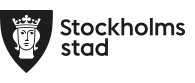 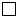 datorsmartphoneläsplattainte något av dessa verktygdatorsmartphoneläsplattainte något av dessa verktygläser mailskriver mailletar information på internetbetalar räkningarvideosamtal, tex Skypesociala media, tex Facebookspelfilm, tv, musikanvänder olika apparringer/skickar smsjanejjanejjanejjanejläser mailskriver mailletar information på internetregistrerar min arbetstidskriver i den sociala dokumentationenvideosamtalkommunicerar med brukare förutom mailringer/skickar smsvarje dagen eller flera gånger i veckanen eller flera gånger i månadenaldrigkan inte allskänner till men kan bara litekan men behöver/vill lära mig merkan brakan bra och kan tänka mig att lära ut till andrakan inte allskänner till men kan bara litekan men behöver/vill lära mig merkan brakan bra och kan tänka mig att lära ut till andrakan inte allskänner till men kan bara litekan men behöver/vill lära mig merkan brakan bra och kan tänka mig att lära ut till andrakan inte allskänner till men kan bara litekan men behöver/vill lära mig merkan brakan bra och kan tänka mig att lära ut till andrakan inte allskänner till men kan bara litekan men behöver/vill lära mig merkan brakan bra och kan tänka mig att lära ut till andrakan inte allskänner till men kan bara litekan men behöver/vill lära mig merkan brakan bra och kan tänka mig att lära ut till andra